ПОСТАНОВЛЕНИЕАДМИНИСТРАЦИИ ГОРОДСКОГО ПОСЕЛЕНИЯГОРОД СЕРАФИМОВИЧ ВОЛГОГРАДСКОЙ ОБЛАСТИВ соответствии с Федеральным законом от 6 октября 2003 года № 131-ФЗ “Об общих принципах местного самоуправления в Российской Федерации”, ст.11 Федерального закона от 21.12.1994 г. № 68-ФЗ “О защите населения и территории от чрезвычайных ситуаций природного и техногенного характера” и ст. 12 Федерального закона от 12.02.1198 г. № 28-ФЗ “О гражданской обороне”, а также во исполнение Постановления Правительства Российской Федерации от 10 июля . N 782 "О создании (назначении) в организациях структурных подразделений (работников), уполномоченных на решение задач в области гражданской обороны", администрация городского поселения город СерафимовичПОСТАНОВЛЯЕТ:1. Назначить уполномоченным на решение задач в области  гражданской обороны, защиты населения и территорий от ЧС в городском поселении город Серафимович ведущего специалиста по вопросам ЖКХ и благоустройству администрации городского поселения г. Серафимович Донскова Павла Николаевич.2. Утвердить Положение об уполномоченном на решение задач в области  гражданской обороны, защиты населения и территорий от ЧС в городском поселении город Серафимович. (Приложение 1).3.Утвердить  должностную инструкцию уполномоченного на решение задач в области гражданской обороны, защиты населения и территорий от чрезвычайных ситуаций администрации городского поселения город. Серафимович. (Приложение 2).4. Настоящее постановление вступает в силу с момента его подписания и подлежит официальному размещению на сайте администрации городского поселения город СерафимовичГлава городского поселениягород Серафимович                                         Т.Н. Ильина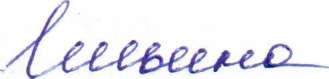 П О Л О Ж Е Н И Еоб уполномоченном на решение задач в области гражданской обороны, защиты населения и территорий от чрезвычайных ситуаций в городском поселении г. Серафимович1. Настоящее Положение разработано в соответствии с требованиями федеральных   законов  Российской  Федерации  от  12  февраля   1998  г. № 28-ФЗ «О гражданской обороне», от 21 декабря . № 68-ФЗ «О защите населения и территорий от чрезвычайных ситуаций природного и техногенного характера», от 6 октября . № 131-ФЗ «Об общих принципах местного самоуправления в Российской Федерации» и определяет предназначение, задачи и права уполномоченного на решение задач в области гражданской обороны, защиты населения и территорий от чрезвычайных ситуаций администрации городского поселения г. Серафимович.2. В своей деятельности уполномоченный на решение задач в области гражданской обороны, защиты населения и территорий от чрезвычайных ситуаций администрации городского поселения г. Серафимович руководствуется действующим законодательством Российской Федерации, Волгоградской области, другими правовыми актами, регулирующими вопросы гражданской обороны, предупреждения и ликвидации чрезвычайных ситуаций, а также настоящим Положением.3. Основными задачами уполномоченного на решение задач в области гражданской обороны, защиты населения и территорий от чрезвычайных ситуаций администрации городского поселения город. Серафимович являются:организация планирования и проведения мероприятий в области гражданской обороны, предупреждения и ликвидации чрезвычайных ситуаций, обеспечения пожарной безопасности и безопасности людей на водных объектах;организация обучения населения способам защиты опасностей, возникающих при ведении военных действий или вследствие этих действий, а также чрезвычайных ситуаций природного и техногенного характера;организация создания и обеспечение в состоянии постоянной готовности к использованию системы оповещения населения об угрозе возникновения или возникновении чрезвычайных ситуаций, а также об опасностях, возникающих при ведении военных действий или вследствие этих действий;содействие устойчивому функционированию организаций, расположенных на территории поселения, в военное время и режиме чрезвычайной ситуации;обеспечение создания и содержания резервов финансовых и материальных ресурсов в целях гражданской обороны и для ликвидации последствий чрезвычайных ситуаций.4. В соответствии с основными задачами уполномоченный на решение задач в области гражданской обороны, защиты населения и территорий от чрезвычайных ситуаций администрации городского поселения г. Серафимович:организует разработку и корректировку Плана действий по предупреждению и ликвидации чрезвычайных ситуаций природного и техногенного характера поселения;организует разработку документов приемного эвакуационного пункта;разрабатывает проекты муниципальных правовых актов, регламентирующих деятельность администрации поселения в области гражданской обороны, предупреждения и ликвидации чрезвычайных ситуаций, обеспечения пожарной безопасности и безопасности людей на водных объектах;ведет учет выполняемых мероприятий в области гражданской обороны, предупреждения и ликвидации чрезвычайных ситуаций, обеспечения пожарной безопасности и безопасности людей на водных объектах;организует учет защитных сооружений, расположенных на территории поселения, осуществляет контроль за их состоянием;организует создание и поддержание в состоянии постоянной готовности к использованию системы оповещения населения об угрозе возникновения или возникновении чрезвычайных ситуаций, а также об опасностях, возникающих при ведении военных действий или вследствие этих действий;организует прием сигналов гражданской обороны и доведение их до руководящего состава поселения;планирует и организует проведение учений по гражданской обороне, по вопросам предупреждения и ликвидации чрезвычайных ситуаций и обеспечения пожарной безопасности;организует работу по созданию и содержанию резервов финансовых и материальных ресурсов в целях гражданской обороны и для ликвидации последствий чрезвычайных ситуаций;организует обучение работников администрации поселения и неработающего населения способам защиты от чрезвычайных ситуаций и от опасностей, возникающих при ведении военных действий или вследствие этих действий;организует создание, оснащение, подготовку нештатных аварийно-спасательных формирований, а также осуществляет их учет;организует контроль за выполнением принятых решений и утвержденных планов по выполнению мероприятий гражданской обороны, предупреждения и ликвидации чрезвычайных ситуаций, обеспечения пожарной безопасности и безопасности на водных объектах.от «_12_»__апреля__________2019г.№__75__Приложение 1к постановлениюадминистрации городского поселенияг. Серафимович Волгоградской областиот «_12_»_апреля____2019г.      №_75__